ПРОТОКОЛпроведения аукциона по продаже права на заключение договора на установку и эксплуатацию рекламной конструкции, место размещения: Томская область, Кожевниковский район, ул. Ленина (направление на г.Томск) с южной стороны дороги между ул. Гагарина и ул. Юбилейная (на расстоянии не менее 50 м до пересечения ул. Ленина и ул. Гагарина)(лот № 5)с. Кожевниково	02 ноября 2021 г.Аукцион по продаже права на заключение договора на установку и эксплуатацию рекламной конструкции, проводится на основании Решения Думы Кожевниковского района от 28.02.2011 г. №40.Конкурсная комиссия в составе:Носикова Е.А..Савельева В.И.Скаридова О.В.Галова Т.Ю.Риферт Е.А.Шерстобоева Н.В.Белотурова А.А.Аукционист: Носикова Е.А.Предмет аукциона: право на заключение договора на установку и эксплуатацию рекламной конструкции, место размещения: Томская область, Кожевниковский район, ул. Ленина (направление на г. Томск) с южной стороны дороги между ул. Гагарина и ул. Юбилейная (на расстоянии не'менее 50 м до пересечения ул. Ленина и ул. Гагарина), (лот № 5).По данному лоту поступила одна заявка.Единственный участник: КПКГ «Сибирский кредит».Аукцион признан несостоявшимся.Настоящий протокол составлен в двух экземплярах, из которых один остается у организатора торгов, второй экземпляр передается единственному участнику.Подписичленов комиссии:11.00 час.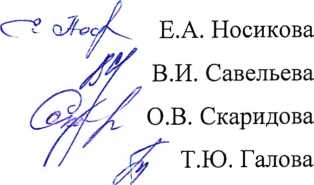 Уancfy'/ncfltym Е.А. Риферт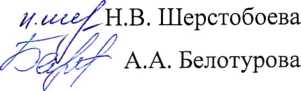 Протокол получен в 1экз.